Nový dýchací přístroj byl  Jednotce Dobrovolných Hasičů Biskupice zakoupen za finančního přispění Nadace Agrofert.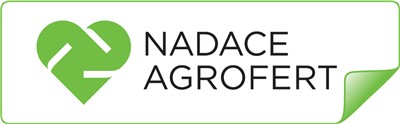 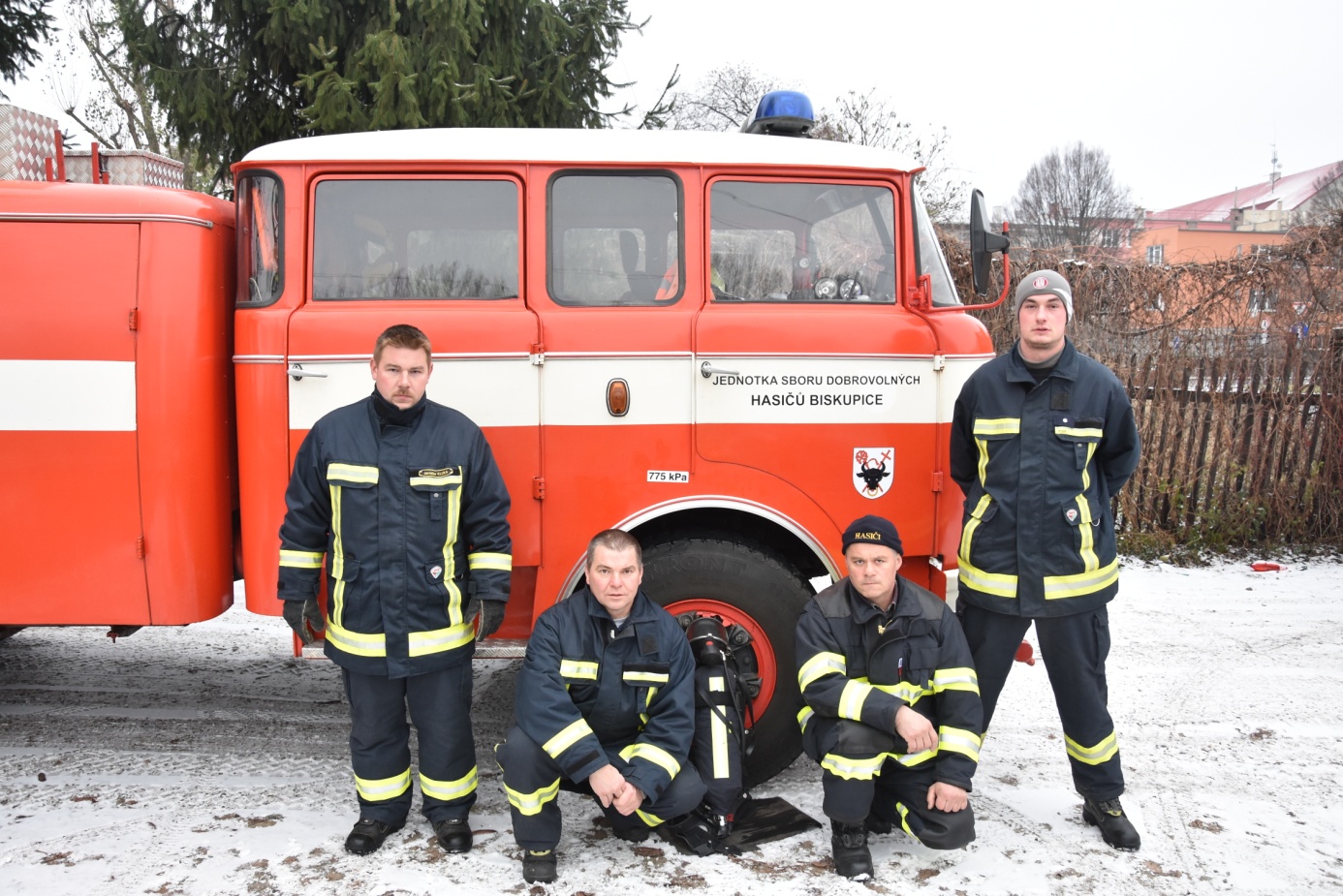 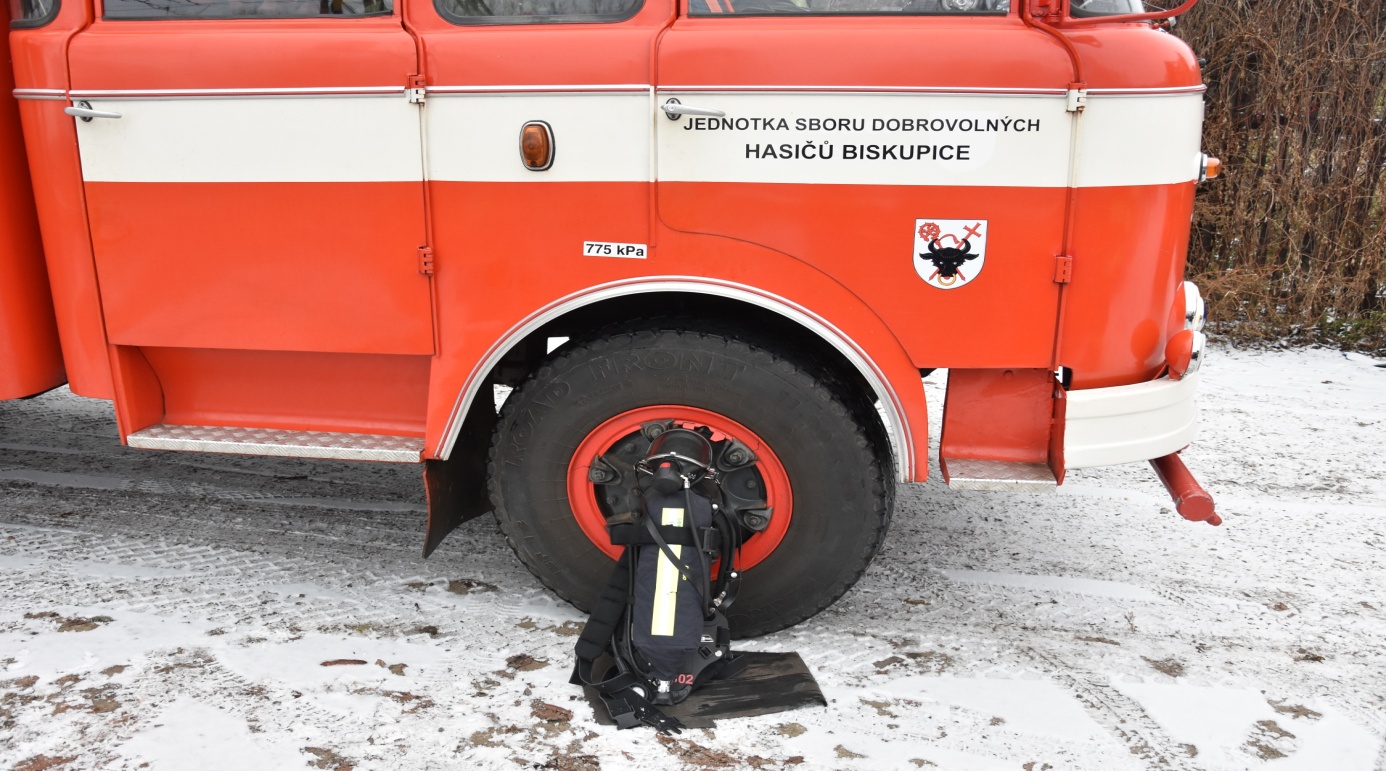 